Krąg tematyczny:                                                                  Wiosna zaraz tu przybędzie, kolorowo będzie wszędzie! Piosenka do osłuchania i nauki                        Śpiący miśPrzyszła wiosna do niedźwiedzia: zbudź się, misiu, zbudź. Pogłaskała słonkiem, dzyń, dzyń leśnym dzwonkiem, zbudź się, misiu, zbudź się, misiu – a on śpi i już! Przyszła wiosna do niedźwiedzia: zbudź się, misiu, zbudź. Burzą grała, grzmiała, gromem zahuczała, zbudź się, misiu, zbudź się, misiu – a on śpi i już! Nadleciała pszczółka mała: zbudź się, misiu, zbudź. Bzyku, bzyk do ucha, widział kto leniucha? Ledwie pszczółka bzy, bzyknęła, niedźwiedź krzyknął: m i ó d! Wykonanie piosenki można znaleźć na YouTubeWiersz do naukiWiosna idzie Puk, puk, puk ...w okienko! - Wyjdźcie dzieci prędko Idzie już wiosenka i słoneczko świeci. Z baziami, gałązkę w ręku ma wierzbową  I za pasem wiązkę przylaszczek liliowych. Idzie piękna pani z jasnymi włosami W zielonej sukience wyszytej kwiatami. Idzie, uderza witką wierzbową z baziami.  Pokrywa się wszystko młodymi listkami. Słonko złote świeci Idzie piękna pani. Puk, puk ... chodźcie dzieci na wiosny spotkanie.Opowiadanie do słuchaniaChomik szuka wiosny Pewnego dnia mały Chomik obudził się w swojej norce na skraju lasu. Ziewnął, przeciągnął się, przetarł oczy łapką wyszedł norki, szukać wiosny. - Zimno - mruknął zaspany Chomik. Rozejrzał się dookoła, ale wiosny nigdzie nie było. Na gałązkach wierzby siedziały małe puchate wierzbowe kotki. - Co robicie tak wysoko? - spytał Chomik. - Rośniemy, rośniemy - zawołały wierzbowe kotki. - A wiosny nie widziałyście? – spytał Chomik. Ale właśnie nadleciał wiatr, wierzba zaszumiała gałązkami i Chomik nie usłyszał co mówią wierzbowe kotki. Poszedł więc dalej. Świeciło słonko, a po niebie przepływały małe chmurki. - Halo - zawołał do nich Chomik. - Czy nie widziałyście wiosny? A wtedy jedna chmurka zasłoniła słońce i na Chomika spadły krople deszczu. - Brr...- skulił się Chomik przy ziemi i zobaczył małe, białe kwiatki. - Może wy widziałyście wiosnę? - zapytał, ale kwiatki były malutkie i jeszcze nie potrafiły mówić. Chomik poszedł dolej szukać wiosny. W górze między drzewami fruwały ptaki. Były bardzo zajęte, bo zbierały gałązki i wiórki na budowę gniazd. - Może wy wiecie, gdzie jest wiosna? - zawołał Chomik, ale ptaki śpiewały, ćwierkały, gwizdały i nawet nie słyszały głosu Chomika. - Muszę iść dale, tuta jeszcze nikt wiosny nie spotkał - mruknął do siebie. Aż wreszcie Chomik doszedł na łąkę, a tam na długich nogach stał pan bocian. Chomik zadarł wysoko głowę i przyjrzał się boćkowi. Jego nawet nie warto pytać o wiosnę, jest taki zmarznięty, że aż nos i nogi ma czerwone. A bocian też przyjrzał się Chomikowi i zaklekotał: - Coś podobnego! - Ta żaba cała ubrana jest w ciepłe futerko, a ja myślałem, że już wiosna - i odleciał. A Chomik powędrował dalej szukać wiosny ... Zagadki słuchowe o wiośnieJak się nazywa ta pora roku,
Gdy się zielenić zaczyna wokół?
Skowronek nad polem śpiewa,
Kwiaty forsycji kwitną na drzewach. Lubimy ją wszyscy
za ładną pogodę.
Co po długiej zimie
ożywia przyrodę.Nadchodzi po zimie,
znasz dobrze jej imię.
Kroczy w kwiatów pąkach
i w promieniach słonka.Zabawy dydaktyczne „W marcu jak w garncu” – zabawa dydaktyczna wzbogacająca wiedzę przyrodniczą, rozwijająca mowę i myślenie. Prosimy  dziecko o wytłumaczenie znaczenia przysłowia: „ W marcu jak w garncu”. Dziecko podają różne odpowiedzi. Podsuwamy trop myślowy, pytając, co oznacza słowo kaprysić. Dziecko zastanawia się. Ostatecznie  dochodzi do wniosku, że w  marcu pogoda się zmienia: raz świeci słońce, innym razem pada deszcz lub śnieg.                                                                                      W drugiej części zabawy dzieci siadają na dywanie w kółku,  rozdajemy dzieciom emblematy z obrazkami słońca, śnieżynki i kropli deszczu (każdemu dziecku po jednym). Dzieci przyczepiają je sobie do bluzek za pomocą spinaczy. Następnie  wyjaśnia my zasady zabawy: gdy wypowie słowo słońce, wstają tylko dzieci z emblematem słońca, włączamy muzykę, a dzieci tańczą; gdy wypowiemy słowo śnieg, wstają i tańczą tylko dzieci z emblematem śnieżynki; gdy wypowiemy słowa: słońce i deszcz, tańczą dzieci z dwóch grup itd.  powtarzamy zabawę kilkukrotnie, wywołując różne emblematy. (Niestety drugiej części zabawy nie jesteśmy w stanie przeprowadzić w warunkach domowych)„Marcowe rytmy” – zabawa dydaktyczna doskonaląca umiejętność tworzenia rytmów trójelementowych. Dziecko układa  emblematy słońca, śnieżynki i kropli (powtarza kilka razy taki sam rytm) .Po ułożeniu wszystkich emblematów dzieci tworzą dźwiękowe odwzorowanie rytmu, nazywając poszczególne obrazki. W kolejnym etapie do słów dołączają gesty, śnieżynka – skrzyżowanie ramion na piersi, słońce – klaśnięcie nad głową, kropla – uderzenie dłońmi o kolana. W ostatnim etapie dziecko tworzy rytm, używając samych gestów. Na zakończenie  dziecko dostaje długi pasek białego papieru (z kartki A3) i rysuje na całej jego długości zapamiętany rytm.  „Dlaczego topnieje?” – przeprowadzanie prostych doświadczeń ze śniegiem i lodem, wyciąganie wniosków na podstawie obserwacji. Dzieci za pomocą dotyku badają temperaturę, konsystencję, strukturę próbek. Dzielą się obserwacją ,do pierwszego zestawu dosypujemy po dużej szczypcie soli, drugi ogrzewa umiarkowanym podmuchem suszarki, a trzeci pozostawia bez żadnej ingerencji. Dziecko obserwuje gwałtowne topnienie próbek śniegu i lodu z dwóch pierwszych zestawów, oraz powolne topnienie trzeciego zestawu. Dziecko stara się odpowiedzieć na podstawie doświadczenia „Dlaczego śnieg i lód topnieją?” 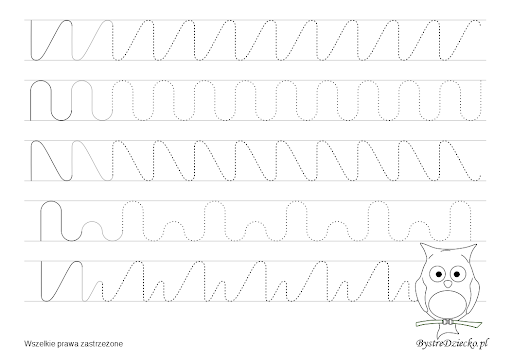 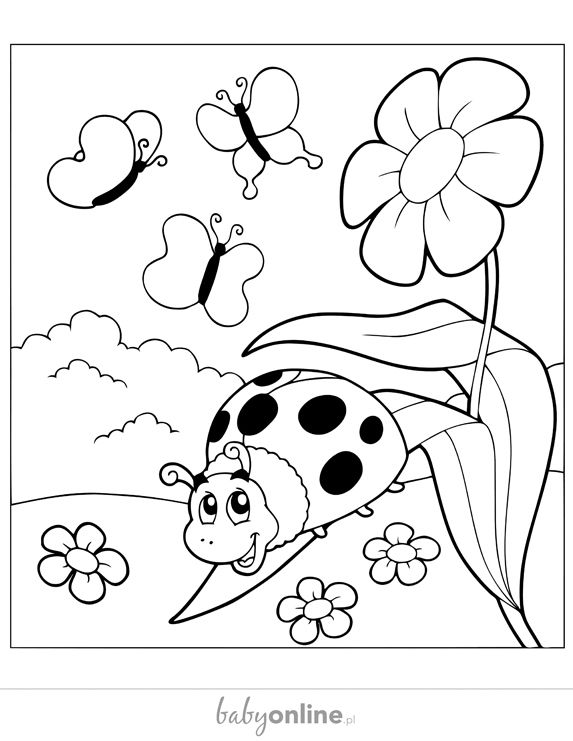 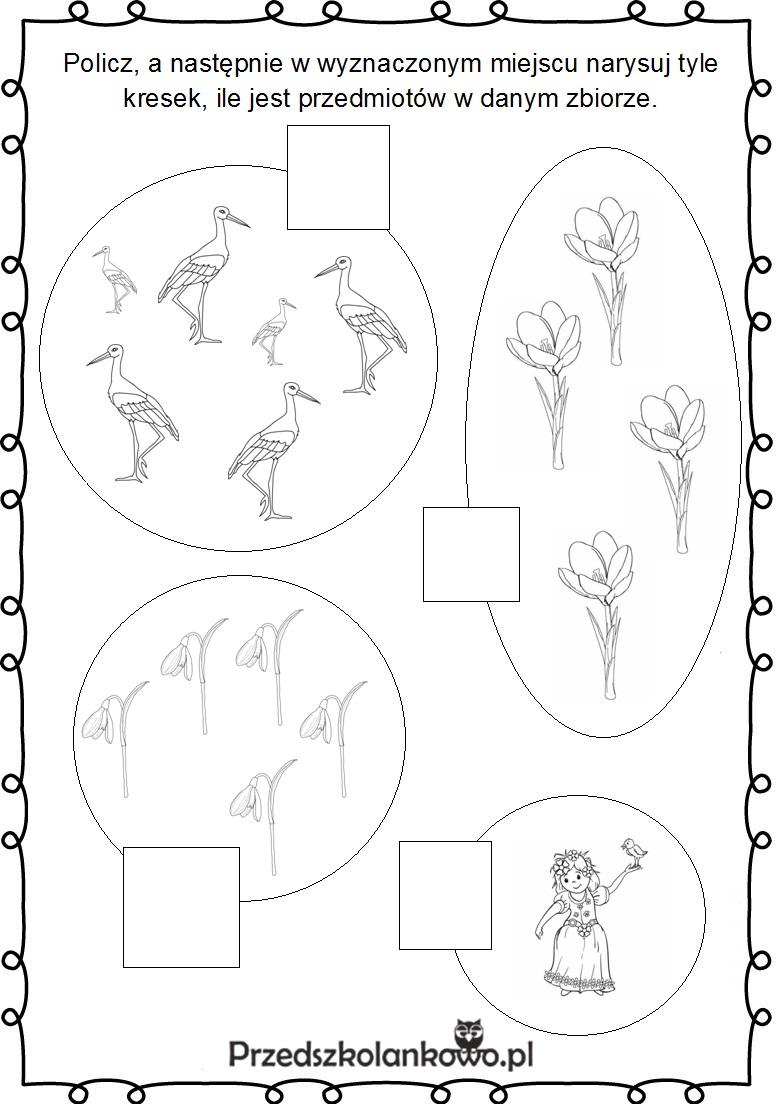 